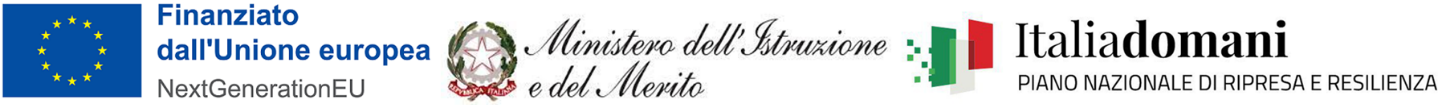 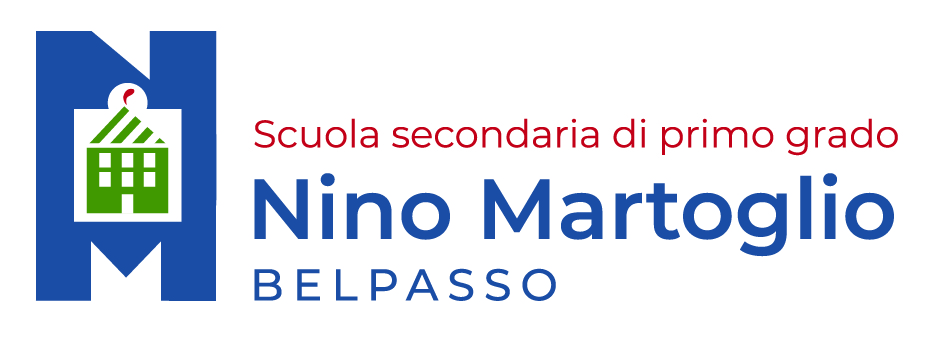 Scuola Secondaria Di Primo Grado Nino Martoglio – 95032 Belpasso Via Scuole Mediectmm10300p@Istruzione.It – ctmm10300p@Pec.Istruzione.It - C.F. 80014000873Allegato AGriglia di valutazioneTITOLI VALUTABILIPUNTIDiploma di scuola secondaria superiore di secondo gradoPunti 4Altro diploma scuola secondaria II gradoPunti 2Attività svolta in progetti PON – PNRR (Max 8 esperienze)Punti 1 Corsi ECDL e/ o altre certificazioni (max  4)Punti 2Anzianità di ruoloDa 0 a 10 anni24,50Da 11 a 20 anni 25,00Oltre25,50